Want to Host a Community/Beach Clean Up?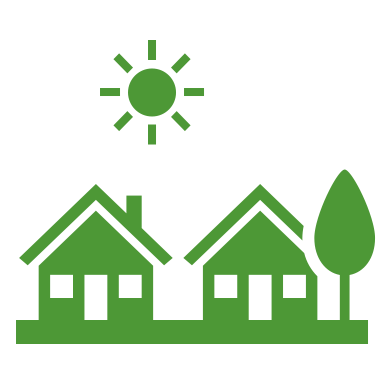 Help keep our community clean and litter free by joining our Community/Beach Clean Up Campaign!Sign up hereName GradeEmail Address